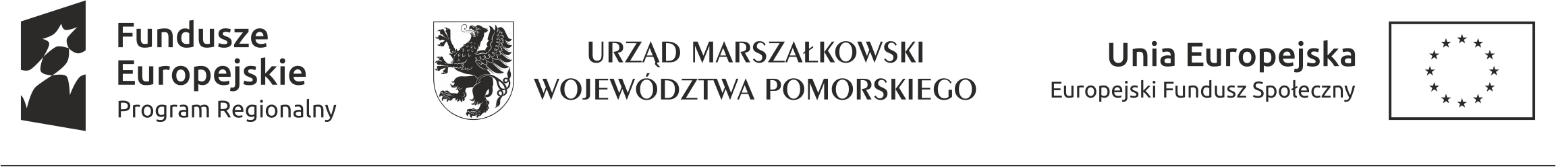 UMOWA NA ŚWIADCZENIE USŁUG 
SZKOLENIOWO-DORADCZYCHTytuł projektu: Ośrodek Wsparcia Ekonomii Społecznej w DebrznieRealizatorzy: Stowarzyszenie „Na Rzecz Rozwoju Miasta i Gminy Debrzno” 
z siedzibą w Debrznie (77-310), ul. Ogrodowa 26- Liderw partnerstwie z Centrum Inicjatyw Obywatelskich 
z siedzibą w Słupsku (76-200), ul. H. Sienkiewicza 19– Partner Oś Priorytetowa: 6. IntegracjaDziałanie: 6.3 Ekonomia społecznaPoddziałanie: 6.3.2 Podmioty ekonomii społecznejzawarta w dniu …………………………  pomiędzy:  Stowarzyszeniem „Na Recz Rozwoju Miasta i Gminy Debrzno” z siedzibą przy ul. Ogrodowej 26, 77-310 Debrzno,  zwanym dalej „Realizatorem”,  reprezentowanym przez:  ………………………………………………………………………………………………………....  a ……………………………………………………………….……………………………………………………………….……………………………………………………………….……………………………………………………………….(pełne dane Beneficjenta pomocy), zwanym/na dalej „Beneficjentem pomocy”Strony uzgodniły, co następuje:  § 1 Przedmiot umowyPrzedmiotem niniejszej umowy jest udzielenie przez Realizatora, Beneficjentowi pomocy wsparcia w formie nieodpłatnych usług szkoleniowo-doradczych, dotyczących zagadnień związanych z założeniem i prowadzeniem  przedsiębiorstwa społecznego.  Typ wsparcia: wsparcie szkoleniowo-doradcze:  służące tworzeniu nowych przedsiębiorstw społecznych; LUB służące rozwojowi i funkcjonowaniu podmiotów ekonomii społecznej .  Wsparcie szkoleniowo-doradcze – udzielane jest do dnia zarejestrowania przez Uczestnika projektu działalności gospodarczej. Wsparcie będące przedmiotem niniejszej Umowy udzielane jest w zakresie objętym programem bloku szkoleniowo-doradczego, który stanowi załącznik do umowy w formie diagnozy potrzeb przygotowanej przez doradcę kluczowego.Beneficjent pomocy otrzymuje wsparcie szkoleniowo-doradcze na zasadach i warunkach określonych w niniejszej umowie.  § 2Okres udzielania wsparcia szkoleniowo - doradczegoWsparcie szkoleniowo-doradcze udzielane jest w okresie realizacji projektu, tj. od dnia ................................ do dnia .......................................... . § 3Podstawowe wsparcie szkoleniowo-doradcze - postanowienia szczegółowePodstawowe wsparcie szkoleniowo-doradcze nie jest objęte regułami dotyczącymi udzielania pomocy publicznej.  Zakres wsparcia szkoleniowo-doradczego ustalany jest przez Realizatora na podstawie:  formularza rekrutacyjnego Beneficjenta pomocy;  diagnozy potrzeb szkoleniowo-doradczych Beneficjenta pomocy;  innych uzasadnionych kryteriów stosowanych przez Realizatora w procesie rekrutacji.  Na podstawie dokumentów, o których mowa w ust. 2 Realizator:  dokonuje wyboru Beneficjentów pomocy do projektów;  sporządza protokół z wyboru;  określa potrzeby szkoleniowo-doradcze dla Beneficjenta pomocy.  Liczba godzin usług szkoleniowych, lub doradczych świadczona na rzecz Beneficjenta pomocy, potwierdzana jest podpisem Beneficjenta pomocy wraz z podaniem jego numeru PESEL, złożonym w dniu korzystania z usługi na odpowiednim formularzu.  Udział Beneficjenta pomocy w podstawowym wsparciu szkoleniowo-doradczym, 
w zakresie i w czasie określonym przez Realizatora, potwierdzony zgodnie z ust. 4, jest podstawowym warunkiem starania się o wsparcie pomostowe i jednorazową dotację inwestycyjną na rozwój działalności.  § 5Zmiana umowyWszelkie zmiany Umowy, wymagają aneksu w formie pisemnej, pod rygorem nieważności.  Jeżeli wniosek o zmianę Umowy pochodzi od Beneficjenta pomocy, musi on przedstawić ten wniosek Realizatorowi nie później niż w terminie 30 dni przed dniem, w którym zmiana umowy w tym zakresie powinna wejść w życie.  Zasada, o której mowa w ust. 2 nie dotyczy sytuacji, gdy niezachowanie terminu, o który mowa w ust. 2 nastąpi z przyczyn niezależnych od Beneficjenta pomocy, lub została zaakceptowana przez Realizatora.  Obowiązki i prawa wynikające z umowy, oraz związane z nią płatności, nie mogą być 
w żadnym wypadku przenoszone na rzecz osoby trzeciej.  § 6Rozwiązanie umowyBeneficjent pomocy może rozwiązać Umowę ze skutkiem natychmiastowym bez wypowiedzenia, co jest jednoznaczne z zaprzestaniem uczestniczenia w projekcie. Realizator może rozwiązać Umowę ze skutkiem natychmiastowym, oznaczającym wykluczenie Beneficjenta pomocy z udziału w projekcie, w przypadkach kiedy:  opuści więcej niż 20% czasu przeznaczonego na wsparcie szkoleniowo-doradcze, określonego w programie bloku szkoleniowo-doradczego, o którym mowa w § 1 ust. 4; Program bloku szkoleniowo-doradczego stanowi załącznik do umowy w formie diagnozy potrzeb przygotowanej przez doradcę kluczowego.nie wypełni, bez usprawiedliwienia, jednego ze swych zobowiązań i po otrzymaniu pisemnego upomnienia nadal ich nie wypełnienia lub nie przedstawi w okresie 30 dni stosownych wyjaśnień;  zawiesi działalność lub zaprzestanie prowadzenia działalności w trakcie otrzymywania wsparcia objętego aneksem, o którym mowa w § 4 ust. 2;  zmieni status prawny lub formę prawną działalności gospodarczej, chyba 
że wcześniej zostanie podpisany aneks dopuszczający taką zmian;        przedstawi fałszywe lub niepełne oświadczenia w celu uzyskania wsparcia szkoleniowo-doradczego.  Beneficjent pomocy może zostać zobowiązany przez Realizatora do zwrotu wydatków poniesionych przez niego na realizację bloku szkoleniowo-doradczego, o którym mowa 
w § 1 ust. 4, w przypadkach, o których mowa w ust 2, gdy Realizator poniesie z tego tytułu straty.  Program bloku szkoleniowo-doradczego stanowi załącznik do umowy w formie diagnozy potrzeb przygotowanej przez doradcę kluczowego. W przypadkach, o którym mowa w ust. 1 i 2 Beneficjent pomocy traci prawo korzystania z dalszych usług szkoleniowo-doradczych, oraz traci prawo starania się o wsparcie pomostowe i jednorazową dotację inwestycyjną na rozwój działalności, 
lub do otrzymywania takiego wsparcia.  § 7                                                           Prawo właściwe i właściwość sądów Postanowienia niniejszej umowy podlegają prawu polskiemu.  Wszelkie spory między Realizatorem a Beneficjentem pomocy, związane z realizacją niniejszej umowy podlegają rozstrzygnięciu przez sąd właściwy dla siedziby Realizatora. Umowę sporządzono w dwóch jednobrzmiących egzemplarzach: jednym dla Realizatora oraz jednym dla Beneficjenta pomocy.  Umowa wchodzi w życie w dniu jej zawarcia.  § 8KorespondencjaWszelka korespondencja związana z realizacją niniejszej umowy będzie prowadzona w formie pisemnej oraz będzie się powoływała na numer niniejszej umowy. Korespondencja będzie kierowana na poniższe adresy:  Do Realizatora:          Stowarzyszenie „Na Rzecz Rozwoju Miasta i Gminy Debrzno”<nazwa i adres >       ul. Ogrodowa 26, 77-310 Debrzno Do Beneficjenta pomocy: ………………………………………………………………………………..  <adres Beneficjenta pomocy >  …………………………………………….                                                         …………………………………………… Podpis osoby upoważnionej                                                                   Podpis Beneficjenta pomocy do podpisania umowy w imieniu Realizatora                                                       